Circle TheoremsAngles at the centre and circumference The angle at the centre is double the angle at the circumference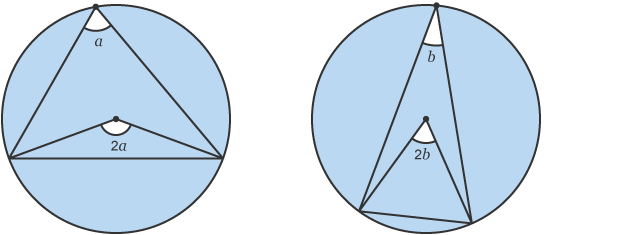 Angles in the same segmentAngles in the same segment are equal.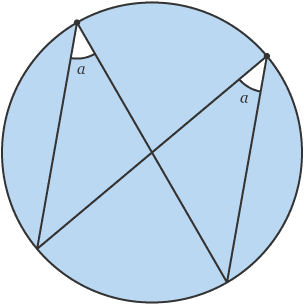 Cyclic quadrilateralA cyclic quadrilateral is a quadrilateral drawn inside a circle. Every vertex of the quadrilateral must touch the circumference of the circle.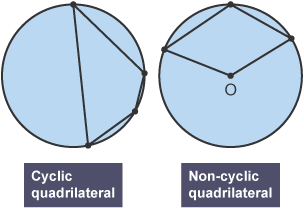 The second shape is not a cyclic quadrilateral. One vertex does not touch the circumference.The opposite angles in a cyclic quadrilateral add up to 180°.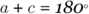 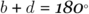 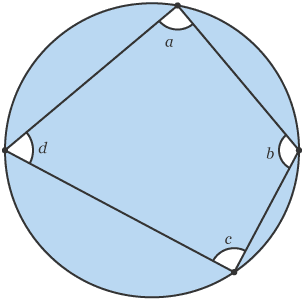 Angles in a semicircle The angle at the circumference in a semicircle is a right angle.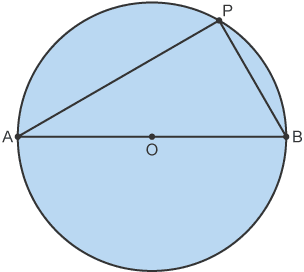 Angle APB = 90°The angle between a tangent and a radius is 90°.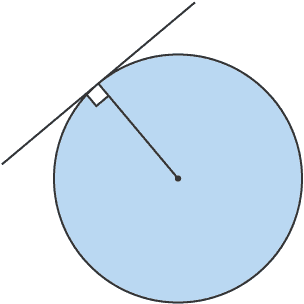 Tangents which meet at the same point are equal in length.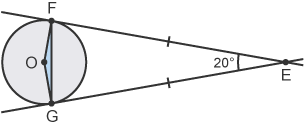 ChordsThe perpendicular from the centre of a circle to a chord bisects the chord.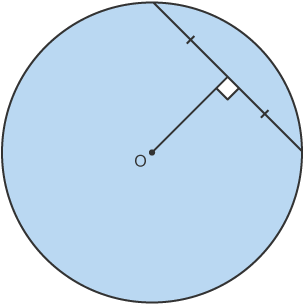 The alternate segment theoremThe angle between a tangent and a chord is equal to the angle in the alternate segment.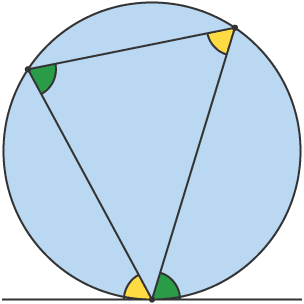 Angle TheoremsThe exterior angle is equal to the sum of the two opposite interior angles. This is true for any triangle.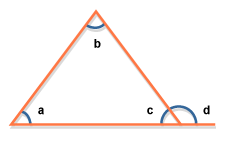 d = a + bQuadrilateralsThe angles in a quadrilateral add up to 360º. There are other facts that you will need to know about special types of quadrilaterals. These are shown below: Square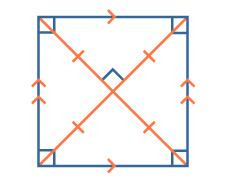 A square is a regular quadrilateral. All of its angles are equal (90°). All of its sides are of equal length. Opposite sides are parallel. The diagonals bisect each other at 90°. The diagonals are equal in length. It has 4 lines of symmetry. Order of rotational symmetry: 4.Rhombus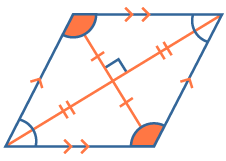 Diagonally opposite angles are equal. All of its sides are of equal length. Opposite sides are parallel. Diagonals bisect each other at 90°. It has 2 lines of symmetry. Order of rotational symmetry: 2.Rectangle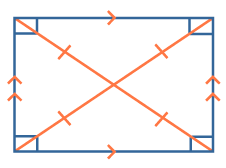 All angles are equal (90°). Opposite sides are of equal length. Opposite sides are parallel. The diagonals bisect each other. The diagonals are equal in length. It has 2 lines of symmetry. Order of rotational symmetry: 2.Parallelogram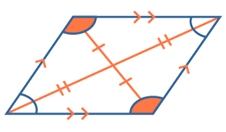 Diagonally opposite angles are equal. Opposite sides are of equal length. Opposite sides are parallel. The diagonals bisect each other. It has no lines of symmetry. Order of rotational symmetry: 2. Trapezium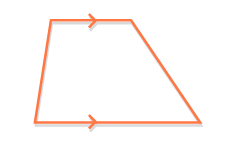 One pair of opposite sides is parallel. It has no lines of symmetry. It has no rotational symmetry. Kite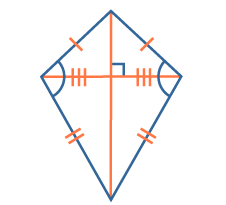 Two pairs of sides are of equal length. One pair of diagonally opposite angles is equal. Only one diagonal is bisected by the other. The diagonals cross at 90°. It has 1 line of symmetry. It has no rotational symmetry. Angle properties of polygonsThe formula for calculating the sum of the interior angles of a regular polygon is: (n - 2) × 180° where n is the number of sides of the polygon. Interior angle of a regular polygon = sum of interior angles ÷ number of sidesExterior angleExterior angle of a regular hexagon is 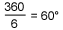 Vertically opposite angleWhen two lines intersect, the opposite (X) angles are equal: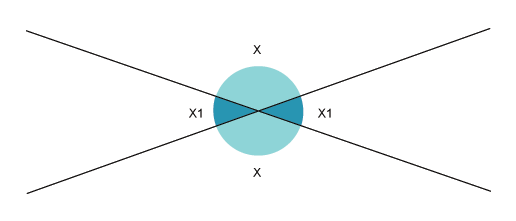 Alternate (Z) angleOn parallel lines, alternate (Z) angles are equal: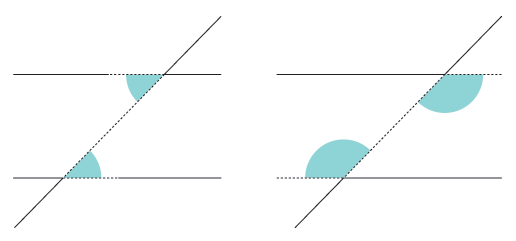 Corresponding (F) angleOn parallel lines, corresponding (F) angles are equal: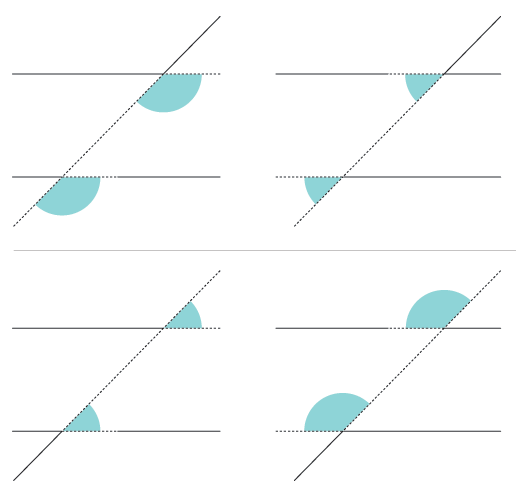 Interior  (C) angleOn parallel lines, co-interior (C) angles add up to 180°: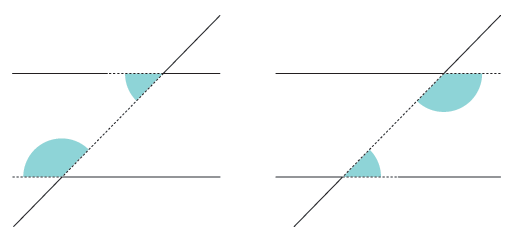 Table for Sin, Cos & tan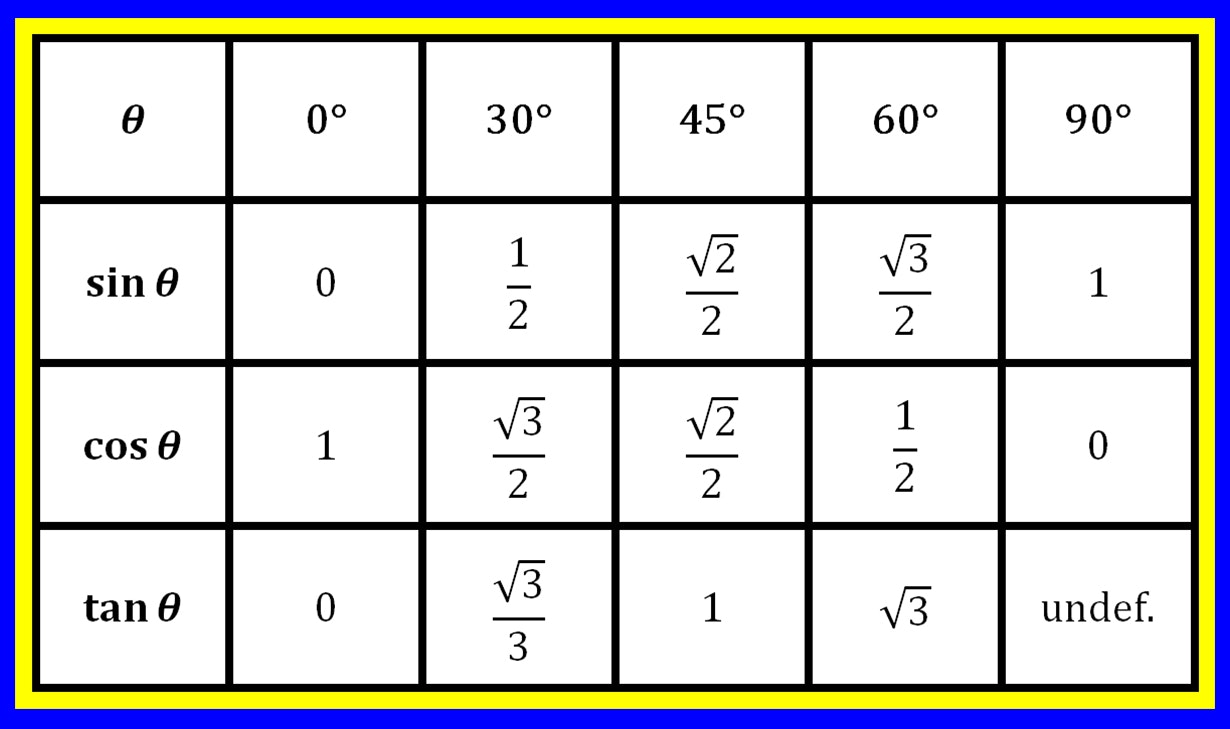 Graph for Sin, Cos & tan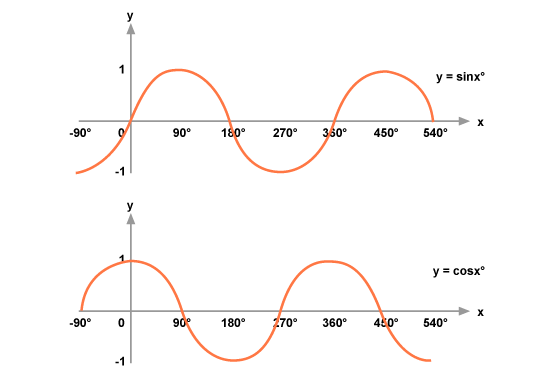 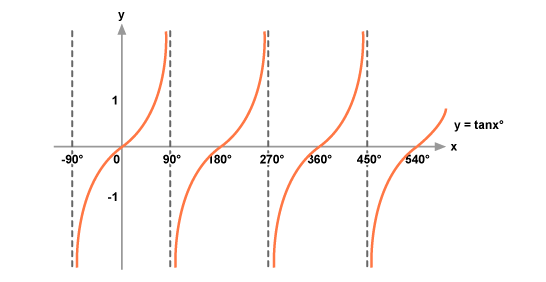 Sine Rule, Cosine Rule & Area of TriangleSine RuleWe can use the sine rule to find the size of an angle or length of a side. 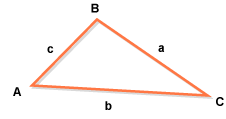 The sine rule is: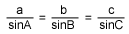 OR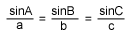 The cosine ruleWe can use the cosine formula to find the length of a side or size of an angle.For a triangle with sides a,b and c and angles A, B and C the cosine rule can be written as:a2 = b2 + c2 - 2bc cos AORb2 = a2 + c2 - 2ac cos BORc2 = a2 + b2 - 2ab cos CThese formulae can be rearranged to give: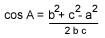 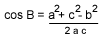 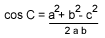 The area of a triangleArea of triangle ABC = 1/2ab sin Cor, 1/2ac sin B or, 1/2bc sin A AreaSquare				-------->		Area = Length2Rectangle			-------->		Area = Length * WidthRight-angled Triangle		-------->		Area = ½ x Base * HeightOther Triangle			-------->		Area = ½ x Base * Perpendicular HeightCircle				-------->		Area = π * r2Trapezium			-------->		Area = ½ ( a + b ) * h 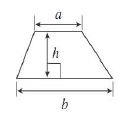 Parallelogram			-------->		Area = base * heightSurface AreaCurved Surface Area of a Cylinder	-------->		Area = 2 * π * r * h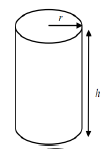 Surface area of a Sphere		-------->		Area = 4 * π * r2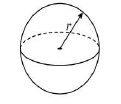 Total Surface area of a Cone		--------> π * r * l + π * r2Curved Surface area of a Cone		-------->		Area = π * r * l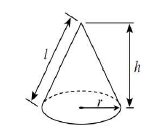 Frustum(Truncated Cone)	-------->		Area = 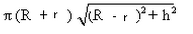 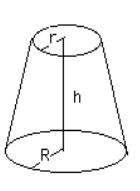 VolumeCube		-------->			Volume = Length3Cuboid		-------->			Volume = Length * Width * HeightPrism		-------->			Volume = Area of Cross-section * Length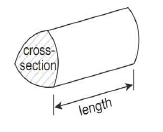 Cylinder	-------->			Volume = π * r2 * hSphere		-------->			Volume = 4/3 * π * r3Cone		-------->			Volume = 1/3 * π * r2 * hFrustum(Truncated Cone)	-------->		Volume = πh/3 ( R2 + R*r+ r2)Circumference or PerimeterCircle		-------->			Circumference  = 2 * π * r   OR  π * DRectangle	-------->			Perimeter = 2 ( Length + Width )CAST Diagram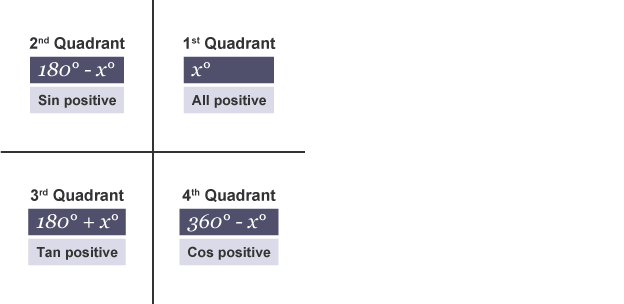 Trigonometric IdentitiesThese are: 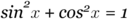 cos2x = 1 - sin2xsin2x = 1 - cos2xAnd: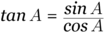 DifferentiationThe rule for differentiation is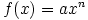 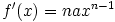 or, using the Leibniz notation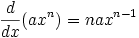 Equation of a circleThe equation of a circle with radius r and centre (0, 0) is given by the formula 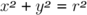 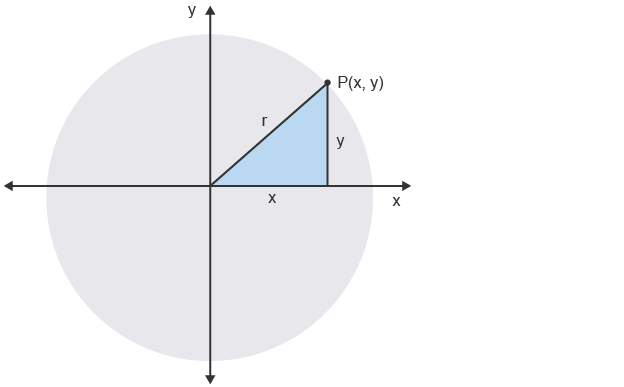 Transformation of GraphsTranslations parallel to the y-axis Represents a translation through the vector .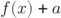 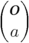 If, then. Here we are adding to the whole function.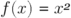 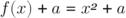 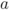 The addition of the value represents a vertical translation in the graph. If is positive, the graph translates upwards. If is negative, the graph translates downwards.Example 1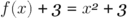 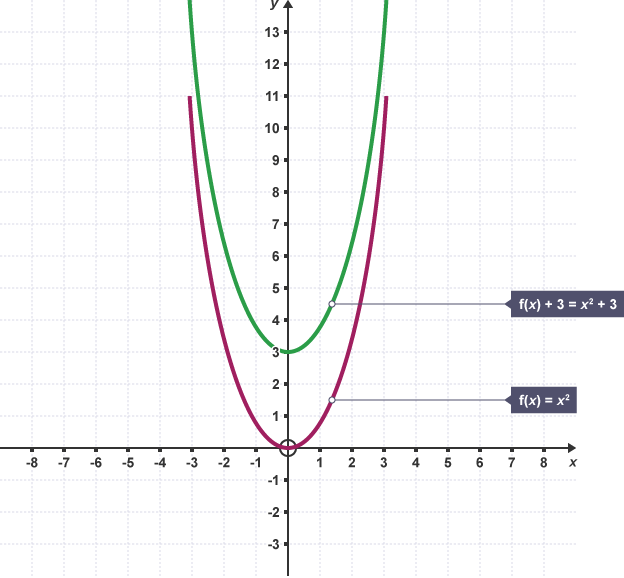 Example 2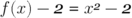 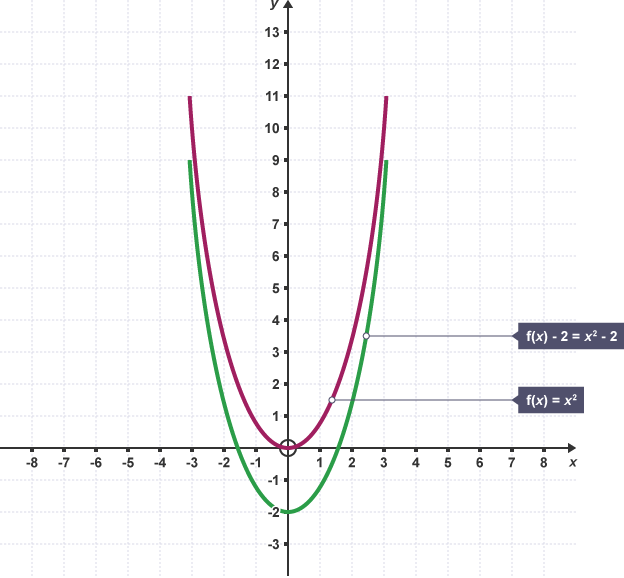 Translations parallel to the x-axis Represents a translation through the vector .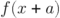 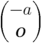 If  then .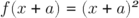 Here we add to , not to the whole function. This time we will get a horizontal translation. If is positive then the graph will translate to the left. If the value of is negative, then the graph will translate to the right.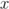 Example 1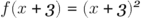 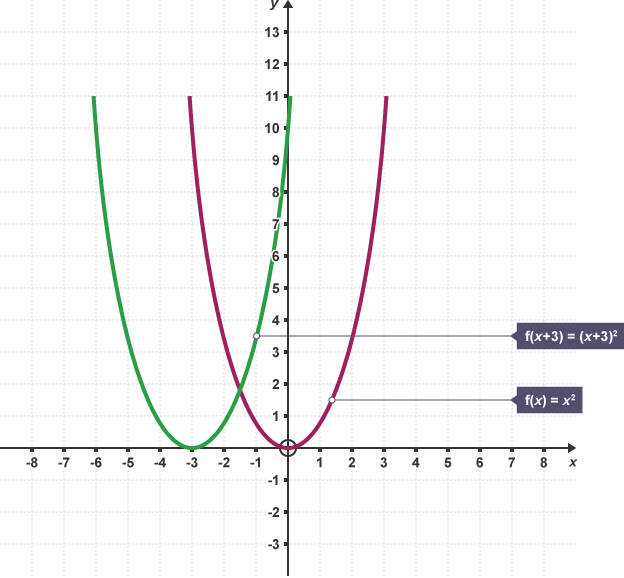 Example 2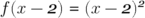 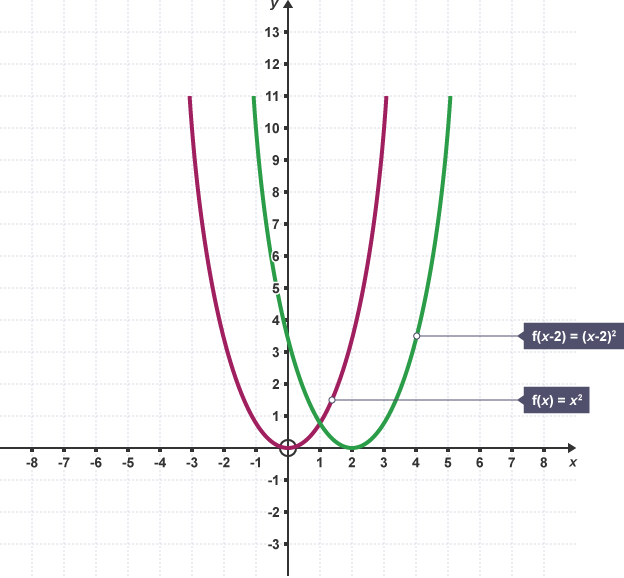 Reflections in the x-axisIf  , then .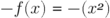 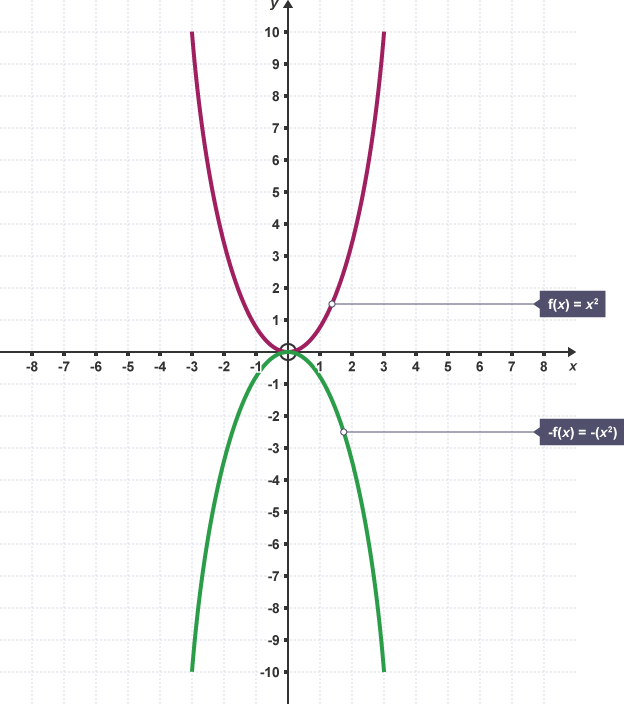 Reflections in the y-axisIf  , then .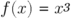 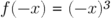 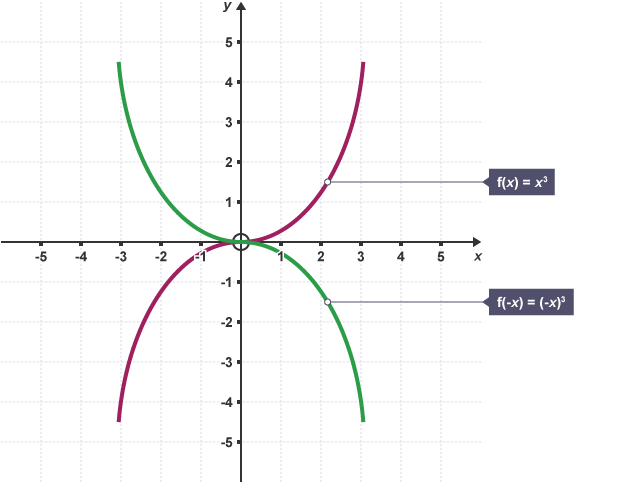 Summaryy = f(x) + CC > 0 moves it upC < 0 moves it downy = f(x + C)C > 0 moves it leftC < 0 moves it righty = Cf(x)C > 1 stretches it in the y-direction0 < C < 1 compresses ity = f(Cx)C > 1 compresses it in the x-direction0 < C < 1 stretches ity = −f(x)Reflects it about x-axisy = f(−x)Reflects it about y-axis